Поделки из фетраКрасивые пасхальные поделки своими руками получаются из фетра. Мастерить их лучше по выкройке или шаблону. Вот несколько хороших идей для сувениров:Яйца, декорированные аппликацией.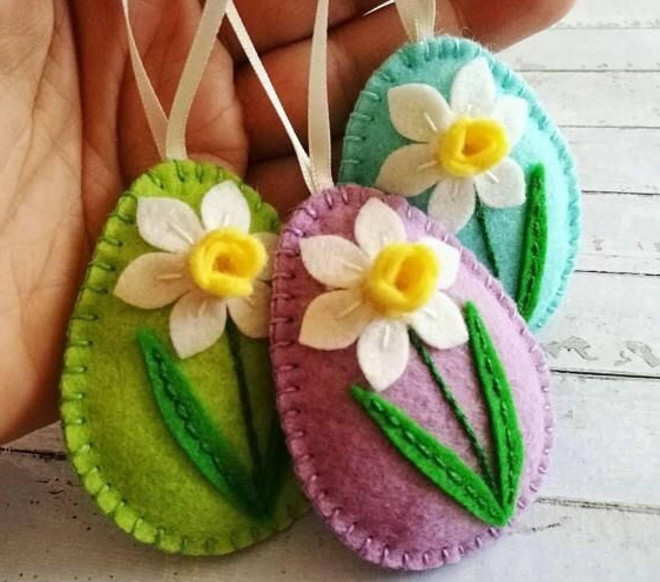 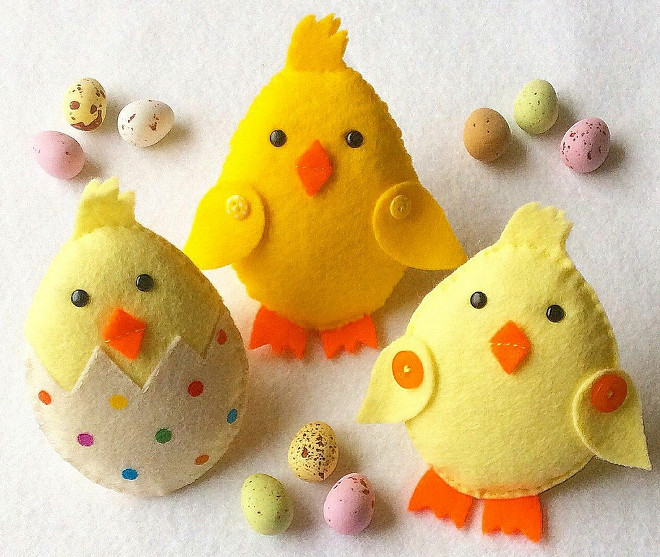 Гирлянда для украшения дома или стола.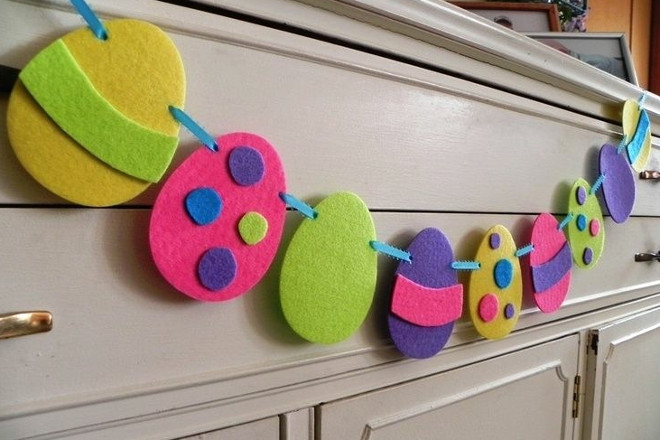 Корзинка для пасхальных яичек.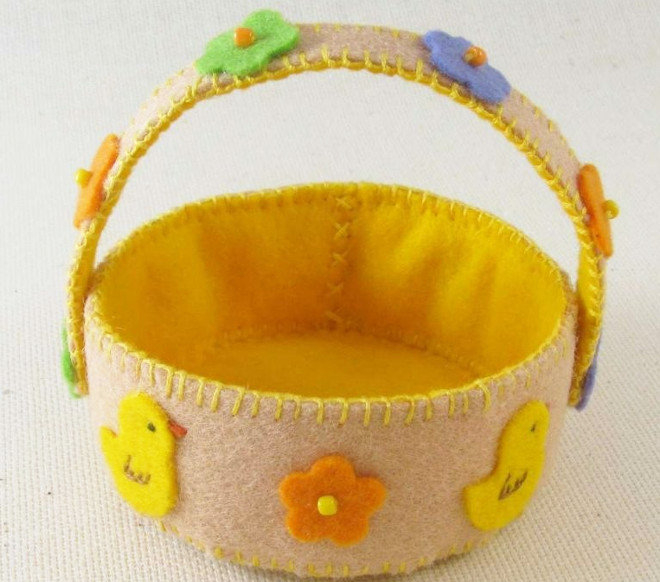 Пасхальная курочка.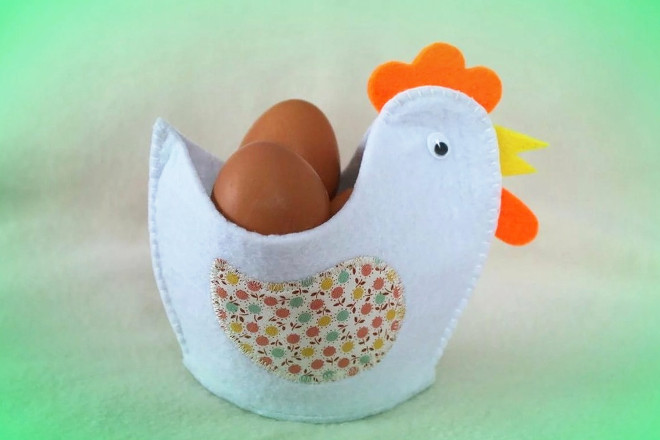 ВыкройкиВот несколько выкроек для фетровых игрушек. Их нужно скачать, распечатать и вырезать из бумаги. Потом приложить к ткани, обвести мелком. Когда детали будут готовы, останется только сшить аккуратно нитками, фантазийно украсить.Курочка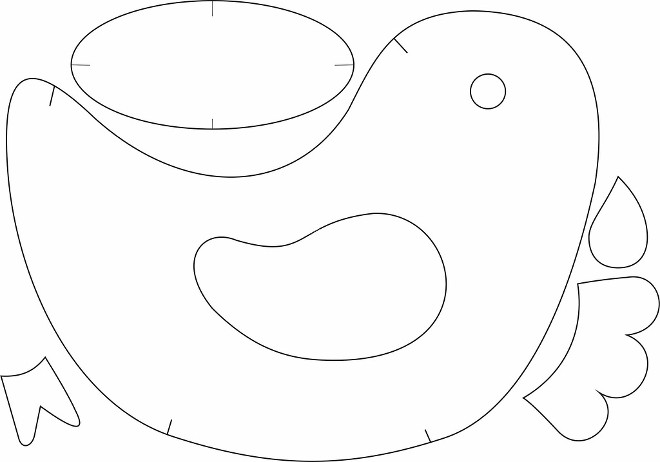 Цыплята.Яйцо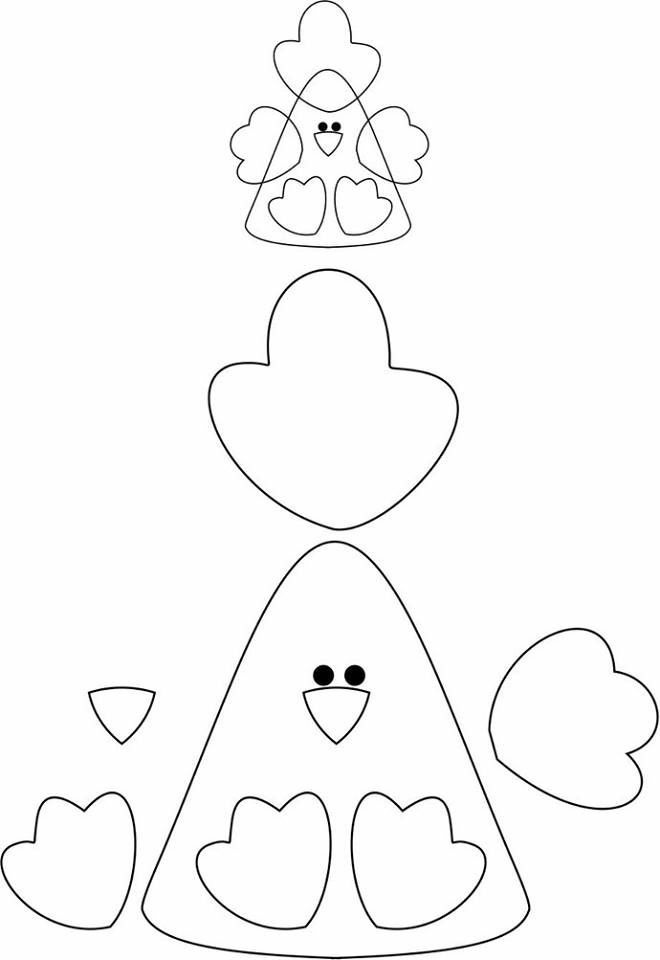 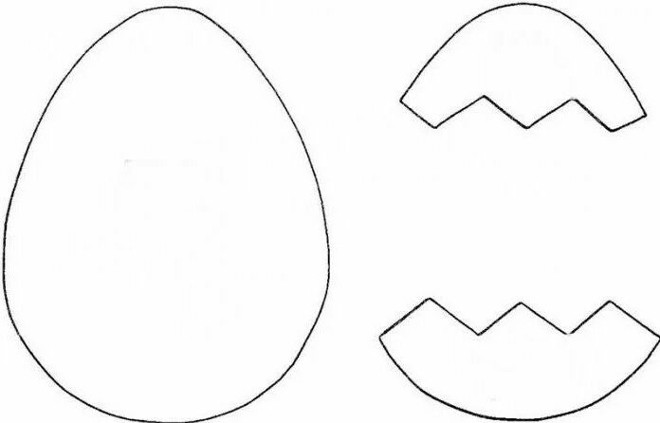 Набор пасхальных яиц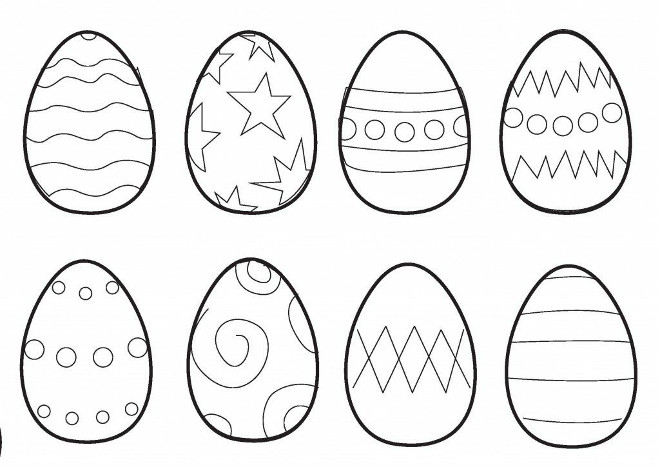 Корзиночка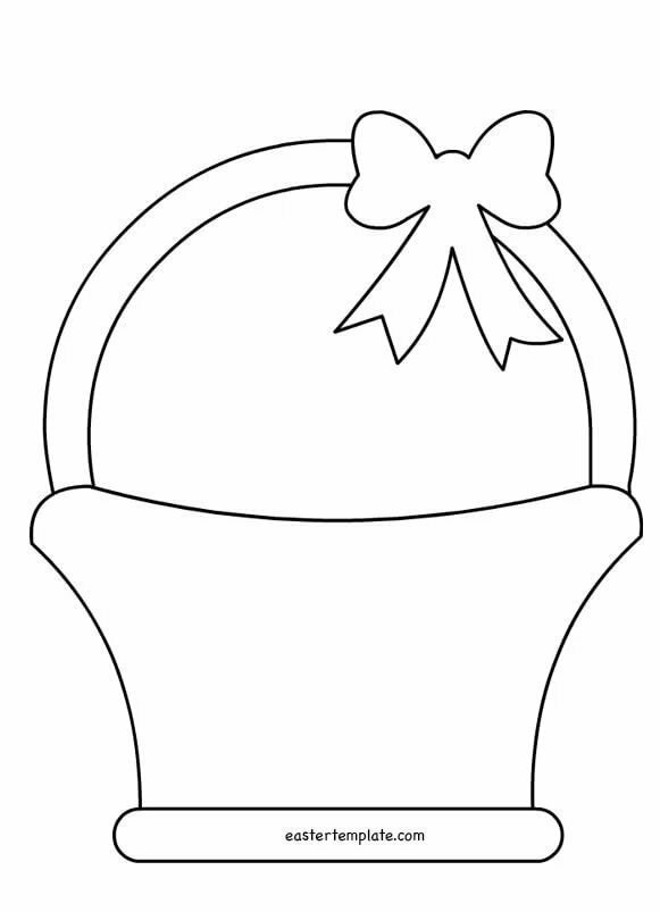 